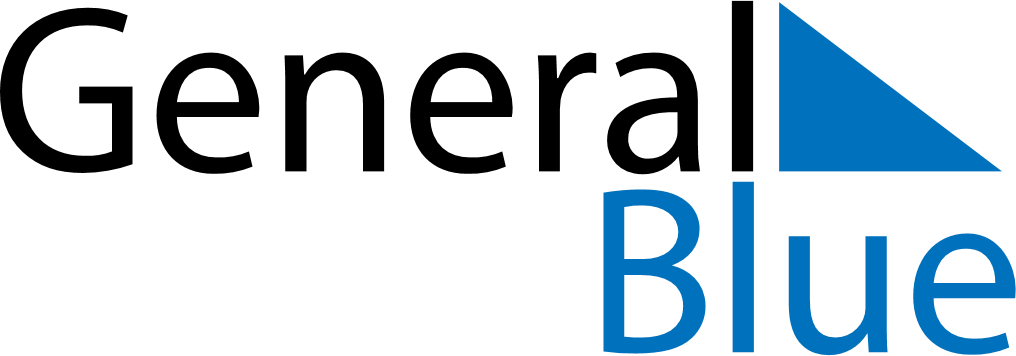 December 2030December 2030December 2030December 2030Central African RepublicCentral African RepublicCentral African RepublicMondayTuesdayWednesdayThursdayFridaySaturdaySaturdaySunday1Republic Day2345677891011121314141516171819202121222324252627282829Christmas Day3031